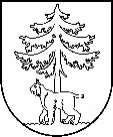 JĒKABPILS PILSĒTAS PAŠVALDĪBAIEPIRKUMU KOMISIJA Reģistrācijas Nr.90000024205Brīvības iela 120, Jēkabpils, LV – 5201Tālrunis 65236777, fakss 65207304, elektroniskais pasts vpa@jekabpils.lvJēkabpilīLĒMUMS 2016.gada 21.septembrī I. INFORMĀCIJA PAR IEPIRKUMUII. INFORMĀCIJA PAR PRETENDENTIEMIII. INFORMĀCIJA PAR UZVARĒTĀJUIV. LĒMUMA PĀRSŪDZĒŠANAS KĀRTĪBAKomisijas priekšsēdētāja vietnieks	A.Kozlovskis			Komisijas locekļi	M.Stankevica	S.Lazare	L.Kļaviņa						A.Barkāns		Pasūtītājs:Jēkabpils pilsētas pašvaldībaIepirkumu komisijas izveidošanas pamatojums:Jēkabpils pilsētas domes sēdes 2016.gada 2.jūnija lēmums Nr. 163 (protokols Nr.15., 8.§) Iepirkuma nosaukums:Jēkabpils pilsētas pašvaldības 2016.gada finanšu pārskata revīzija un zvērināta revidenta ziņojuma sniegšanaIepirkuma identifikācijas numurs:JPP 2016/67Iepirkuma pamatojums:Publisko iepirkumu likuma 8².pants Paziņojums par plānoto līgumu publicēts Iepirkuma uzraudzības biroja mājaslapā internetā:02.09.2016.   Pretendents,   kas iesniedza piedāvājumu un  piedāvātā līgumcena   EUR bez PVNSIA “PAGRABNIECES AUDITORU BIROJS”SIA "REVIDENTS UN GRĀMATVEDIS"4 950,005 000,00Noraidītie pretendenti unnoraidīšanas iemesli    SIA "REVIDENTS UN GRĀMATVEDIS" -  piedāvājums nav ar viszemāko līgumcenu, kas atbilst publiskā iepirkuma nolikuma prasībām    SIA "REVIDENTS UN GRĀMATVEDIS" -  piedāvājums nav ar viszemāko līgumcenu, kas atbilst publiskā iepirkuma nolikuma prasībāmPretendents, kuram pieškirtas līguma slēgšanas tiesībasSIA "PAGRABNIECES AUDITORU BIROJS "  Uzvarētāja piedāvātā līgumcena  EUR bez PVN4 950,00Uzvarētāja salīdzinošās priekšrocībasPiedāvājums ar viszemāko līgumcenu, kas atbilst publiskā iepirkuma nolikuma prasībāmLēmumsSlēgt līgumu ar SIA "PAGRABNIECES AUDITORU BIROJS" par piedāvāto līgumcenu EUR 4 950,00 (četri tūkstoši deviņi simti piecdesmit euro 00 centi) bez PVN 21%.Saistītie protokoli02.09.2016. Pašvaldības iepirkumu komisijas sēdes protokols Nr. 24615.09.2016. Piedāvājumu atvēršanas sanāksmes protokols Nr. 25316.09.2016. Piedāvājumu vērtēšanas sēdes protokols Nr. 25621.09.2016. Piedāvājumu vērtēšanas sēdes protokols Nr. 259Saskaņā ar PIL 8².panta astoņpadsmito daļu, Pretendents, kas iesniedzis piedāvājumu iepirkumā, uz kuru attiecas Publisko iepirkumu likuma 8².panta noteikumi, un uzskata, ka ir aizskartas tā tiesības vai ir iespējams šo tiesību aizskārums, ir tiesīgs pieņemto lēmumu pārsūdzēt Administratīvajā rajona tiesā Administratīvā procesa likumā noteiktajā kārtībā. Administratīvās rajona tiesas spriedumu var pārsūdzēt kasācijas kārtībā Augstākās tiesas Senāta Administratīvo lietu departamentā. Lēmuma pārsūdzēšana neaptur tā darbību.